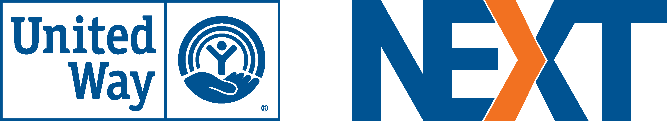 A Community of United Way Leaders2024 INDIVIDUAL MEMBERSHIPUpdate Contact informationName: 									Street Address: 								City, State, Zip: 								Preferred email: 	 			 Preferred phone: 			If you have already made a contribution for this year, THANK YOU! (Please skip to the next section)2024 UW NEXT Annual Membership❒ Individual Member ($35)	❒ Leadership Member ($100+)❒ Patron Member ($250+)	❒ Benefactor Member ($500+)Amount Enclosed:    $_____________  	New member? Name person who recommended UW NEXT: __________________________Pay online at www.unitedwaynext.org or mail your check to: United Way NEXT, 107 S. West St., Suite 761, Alexandria, VA 22314I would like to contribute to the UW NEXT Endowment Amount: $_________________ (Suggested giving levels: $2,500, $1,000, $500 and $250) ❒ I/we would like to speak to someone about leaving a planned gift in my/our will or estate.❒ I/we have already made arrangements to leave United Way NEXT a planned gift.We are looking for more interest in advisory / consulting opportunities to assist local United Ways If yes, please indicate your area(s) of expertise:  Board/Governance  Fundraising / Resource Development  Community Impact                         Leadership Development  Crisis Response  Planned Giving/Endowment Growth  Diversity, Equity & Inclusion    Interim Executive LeadershipTell us of a former colleague who might be interested in joining United Way NEXT.Name(s) & email(s): ___________________   ________________________   _______________________